American Revolution Bonus ProjectIf you wish to improve the score that you received on your American Revolution Quest, you may complete one or more of the 3 following options:For 1 extra mark to criteria A:Create trading cards for the American Revolution. Include important details and lasting significance. Include a stamp on each card. 5 cards minimum.For 2 extra marks to criteria A:Be able to tell me, in detail, about the American Revolution. Possible topic: specific battles, specific people, lasting significance. Time = at least 2 minutes. Come tell me ahead of time what you are preparing. No notes.For 3 extra marks to criteria A:Create a re-enactment of an event or the entirety of the American Revolution. May be presented in front of the class or may be recorded. Should have historical accuracy and last at least 3 minutes.*may complete in partnersYou must hand this in before Friday February 17!  Partial (or no) marks may be given if the assignment is rushed. 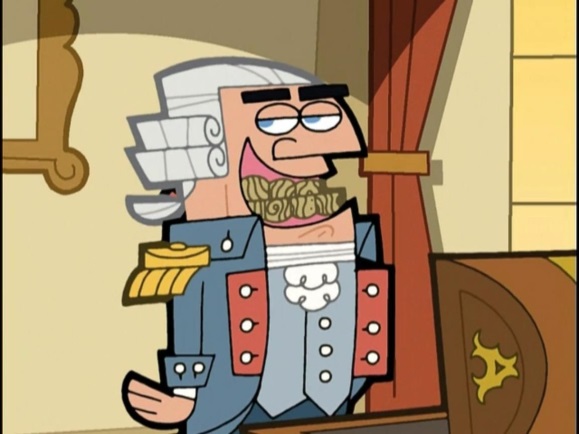 